ŠKOLSKO NATJECANJE IZ BIOLOGIJEUčenici koji su sudjelovali na školskom natjecanju:Učenici koji su pozvani na županijsko natjecanje (13. ožujka 2017.):Ria Ivandić, Anja Rašić, Mia Juričić, Tanja Puharić, Nora Šegan, Ivo Vučko, Goran Borković, Ana Okmažić, Zvonimir Družianić, Marija Batinović i Loriana Šestić Čestitamo!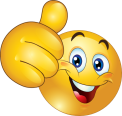 UČENIKRAZREDMENTORRia Ivandić1.Doris KelvišerAnja Rašić1.Doris KelvišerMia Juričić1.Doris KelvišerLana Srzić1.Doris KelvišerMatko Parlov1.Doris KelvišerMelani Možanić1.Doris KelvišerMia Đuvelek1.Doris KelvišerEla Puharić1.Doris KelvišerTanja Puharić2.Doris KelvišerNora Šegan2.Doris KelvišerPetra Mendeš2.Doris KelvišerLana Tubić2.Doris KelvišerDanijela Šimić2.Doris KelvišerIvo Vučko3.Doris KelvišerGoran Borković3.Dragica JerončićAna Okmažić3.Dragica JerončićMatej Škrabić3.Dragica JerončićMirna Bebić3.Dragica JerončićIvana Padovan3.Dragica JerončićIvana Kristić3.Dragica JerončićAna Marče3.Dragica JerončićMarko Brigić3.Dragica JerončićMagdalena Šimić3.Dragica JerončićVanessa Vanna Rogga3.Dragica JerončićBartol Šošić3.Dragica JerončićFani Raffanelli3.Dragica JerončićZvonimir Družianić4.Dragica JerončićMarija Batinović4.Doris KelvišerLoriana Šestić4.Doris KelvišerTina Grgasović4.Doris KelvišerJuraj Srzić4.Doris Kelvišer